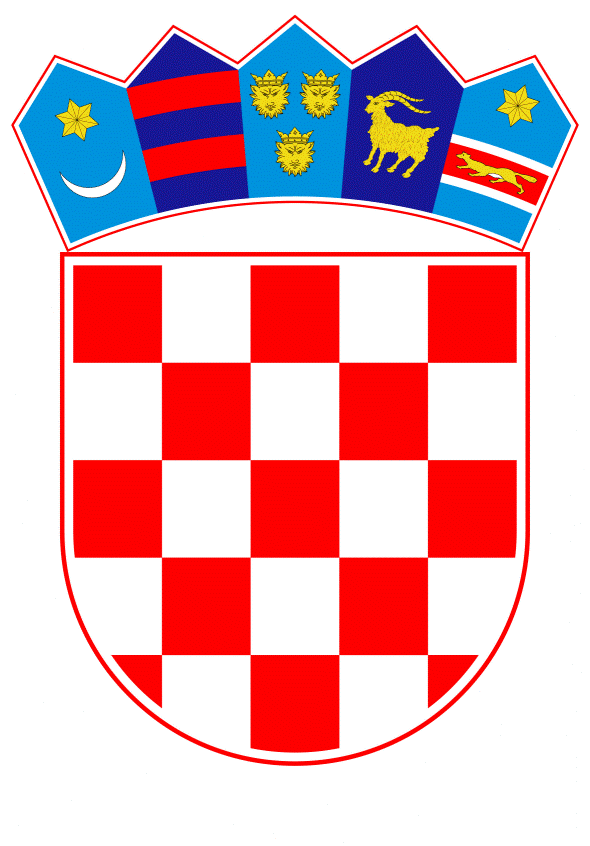 VLADA REPUBLIKE HRVATSKEZagreb, 27. travnja 2022._________________________________________________________________________________________________________________________________________________________________________________________________________________________________PrijedlogNa temelju članka 31. stavka 2. Zakona o Vladi Republike Hrvatske („Narodne novine“, br. 150/11., 119/14., 93/16. i 116/18.), a u vezi s člankom 9. stavkom 4. Statuta Kliničkog bolničkog centra Zagreb, od 5. ožujka 2020., Vlada Republike Hrvatske je na sjednici održanoj ________ 2022. donijelaO D L U K Uo davanju suglasnosti Kliničkom bolničkom centru Zagreb, za sklapanje ugovora za nabavu radova na preuređenju dijela prostora Kliničkog zavoda za rehabilitaciju i ortopedska pomagalaI.Daje se suglasnost Kliničkom bolničkom centru Zagreb, za sklapanje ugovora s ponuditeljem BLIZNA - GRADNJA d.o.o. iz Zagreba, Novačka ulica 278A, za nabavu radova na preuređenju dijela prostora Kliničkog zavoda za rehabilitaciji i ortopedska pomagala, na lokaciji Božidarevićeva 11, u Zagrebu, u iznosu od 3.007.438,00 kuna s PDV-om, za koji su sredstva osigurana u Državnom proračunu Republike Hrvatske za 2022. godinu i projekcijama za 2023. i 2024. godinu, na pozicijama Kliničkog bolničkog centra Zagreb, na kapitalnom projektu K891002 Klinički bolnički centar Zagreb - Izravna kapitalna ulaganja, izvoru financiranja 11 - Opći prihodi i primici, u iznosu od 507.438,00 kuna s PDV-om, te preraspodjelom s razdjela 041 - Ministarstvo hrvatskih branitelja, glave 04105 - Ministarstvo hrvatskih branitelja, aktivnosti A753008 - Trajna prava (osobna invalidnina, obiteljska invalidnina, naknade i drugo), izvora financiranja 11 - Opći prihodi i primici, u iznosu do najviše 2.500.000,00 kuna s PDV-om, na pozicije Kliničkog bolničkog centra Zagreb, sukladno Odluci Upravnog vijeća Kliničkog bolničkog centra Zagreb, KLASA: 1.2.1.1-22/3-1-3/3.15., od 31. siječnja 2022.II.Ova Odluka stupa na snagu danom donošenja.KLASA:	URBROJ:	Zagreb,		PREDSJEDNIK	mr. sc. Andrej PlenkovićO B R A Z L O Ž E N J EKlinički bolnički centar Zagreb (u daljnjem tekstu: KBC Zagreb), zatražio je od Ministarstva zdravstva, dopisom od 1. veljače 2022., pokretanje postupka, sukladno članku 9. Statuta KBC-a Zagreb, radi ishođenja suglasnosti Vlade Republike Hrvatske za sklapanje ugovora za nabavu radova na preuređenju dijela prostora Kliničkog zavoda za rehabilitaciji i ortopedska pomagala, za potrebe liječenja hrvatskih ratnih vojnih invalida Domovinskog rata, na lokaciji Božidarevićeva 11, u Zagrebu.Upravno vijeće KBC Zagreb donijelo je Odluku od 31. siječnja 2022., kojom je ravnatelju dana prethodna suglasnost za sklapanje ugovora s odabranim ponuditeljem nakon pribavljanja suglasnosti Vlade Republike Hrvatske za sklapanje ugovora za nabavu radova na preuređenju dijela prostora Kliničkog zavoda za rehabilitaciji i ortopedska pomagala, za potrebe liječenja hrvatskih ratnih vojnih invalida na lokaciji Božidarevićeva 11, u Zagrebu, u iznosu od 3.007.438,00 kuna s PDV-om.Na temelju Zakona o javnoj nabavi („Narodne novine“, br. 120/16.), KBC Zagreb je proveo otvoreni postupak javne nabave i donio Odluku o odabiru, KLASA: 5.7.2.-21/82-4, BROJ: 06/014/IR, od 10. siječnja 2022., kojom je odabrana ponuda BLIZNA - GRADNJA d.o.o. iz Zagreba, u iznosu od 2.405.950,40 kn bez PDV-a, odnosno 3.007.438,00 kuna s PDV-om. Navedena ponuda bila je u potpunosti sukladna dokumentaciji o nabavi i ocjenjena je valjanom i odabrana primjenom kriterija ekonomski najpovoljnije ponude.U postupku pregleda i ocjene ostalih zaprimljenih ponuda, odbijene su ponude ostalih ponuditelja iz razloga jer su ponuditelji za predmet nabave ponudili cijenu koja prelazi iznos planiranih, odnosno osiguranih sredstava naručitelja KBC-a Zagreb ili su ocijenjene nepravilnim jer ponuditelji nisu otklonili nedostatke u javnonabavnoj dokumentaciji.U postojećem objektu Kliničkog zavoda za rehabilitaciju i ortopedska pomagala, na lokaciji Božidarevićeva 11, u Zagrebu planira se preuređenje dijela prostora namijenjenog smještaju i liječenju i oporavku hrvatskih ratnih vojnih invalida Domovinskog rata nakon kirurških zahvata vezanih uz liječenje dekubitusa. S obzirom na to da je predmetni dio prostora građevine izgrađen 50-tih godina prošlog stoljeća u vrlo lošem stanju, potrebna je cjelovita adaptacija i preuređenje prostora bruto površine 250 m² u kojem će se nalaziti 6 soba za smještaj pacijenata s pripadajućim sanitarnim čvorovima, liječnička ambulanta, soba medicinske sestre te potrebni prateći prostori. Unutar zahvata predviđena je i obnova fasade koja je u derutnom stanju. Radi navedenog, dovršetak pokrenutog postupka javne nabave i sklapanje ugovora o nabavi radova na preuređenju dijela prostora Kliničkog zavoda za rehabilitaciju i ortopedska pomagala, potrebno je radi osiguranja kvalitete zdravstvenih usluga i zdravstvene zaštite pacijenata i pružanja adekvatne usluge liječenja pacijenata KBC-a Zagreb.Za provedbu ove odluke potrebno je osigurati sredstva u ukupnom iznosu od 3.007.438,00 kuna. U Državnom proračunu Republike Hrvatske za 2022. godinu i projekcijama za 2023. i 2024. godinu, u 2022. osigurana su sredstva na Razdjelu 096 - Ministarstvo zdravstva, RKP - Klinički bolnički centar Zagreb, na kapitalnom projektu K891002 - Klinički bolnički centar Zagreb - Izravna kapitalna ulaganja; izvoru financiranja 11 - Opći prihodi i primici, kontu 4511 - Dodatna ulaganja na građevinskim objektima, u ukupnom iznosu od 507.438,00 kuna. Ministarstvo hrvatskih branitelja i Klinički bolnički centar Zagreb sklopili su, 7. listopada 2021., Sporazum o opremanju i uređenju dijela prostora Kliničkog zavoda za rehabilitaciju i ortopedska pomagala Božidarevićeva ulica11, u Zagrebu.Sukladno spomenutom Sporazumu, nedostatna sredstva za provedbu projekta opremanja i uređenja dijela prostora Kliničkog zavoda za rehabilitaciju i ortopedska pomagala, u iznosu do najviše 2.500.000,00 kuna s PDV-om, osigurat će se preraspodjelom s Razdjela 041 - Ministarstvo hrvatskih branitelja, glave 04105 - Ministarstvo hrvatskih branitelja, aktivnosti A753008 - Trajna prava (osobna invalidnina, obiteljska invalidnina, naknade i drugo), računa 3721 - Naknade građanima i kućanstvima u novcu, izvora 11 - Opći prihodi i primici na Razdjel 096 - Ministarstvo zdravstva, RKP - Klinički bolnički centar Zagreb, na kapitalni projekt K891002 - Klinički bolnički centar Zagreb - Izravna kapitalna ulaganja, izvor financiranja 11 - Opći prihodi i primici, račun 4511 - Dodatna ulaganja na građevinskim objektima.Sukladno članku 9. stavku 4. Statuta KBC-a Zagreb potrebno je u slučajevima kada pojedinačna vrijednost pokretne imovine prelazi 2.000.000,00 kuna, za zaključivanje ugovora o stjecanju imovine pribaviti suglasnost Vlade Republike Hrvatske.Predlagatelj:Ministarstvo zdravstvaPredmet:Prijedlog odluke o davanju suglasnosti Kliničkom bolničkom centru Zagreb, za sklapanje ugovora za nabavu radova na preuređenju dijela prostora Kliničkog zavoda za rehabilitaciju i ortopedska pomagala